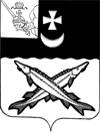 КОНТРОЛЬНО-СЧЕТНАЯ КОМИССИЯ БЕЛОЗЕРСКОГО МУНИЦИПАЛЬНОГО РАЙОНА  ЗАКЛЮЧЕНИЕфинансово-экономической экспертизы на проект  постановления  администрации Белозерского муниципального района о  внесении изменений  в постановление администрации района от 14.01.2016 №2  07.09.2017Экспертиза проекта проведена на основании пункта 7 статьи 12 Положения о контрольно-счетной комиссии района, утвержденного решением Представительного Собрания района от 27.02.2008  №50 (с учетом изменений и дополнений).Цель финансово-экономической экспертизы:  определение соответствия положений, изложенных в проекте программы, действующим нормативным правовым актам Российской Федерации, субъекта Российской Федерации и муниципального образования; оценка экономической обоснованности и достоверности объема ресурсного обеспечения  адресной программы по переселению граждан из аварийного жилого фонда, расположенного на территории муниципального образования «Белозерский муниципальный район», с учетом необходимости развития малоэтажного жилищного строительства на 2016-2017 годы, возможности достижения поставленных целей при запланированном объеме средств.Предмет финансово-экономической экспертизы: проект постановления администрации Белозерского муниципального района «О внесении изменений  в постановление администрации района от 14.01.2016 №2».Правовое обоснование финансово-экономической экспертизы:             Порядок разработки, реализации и оценки эффективности муниципальных программ Белозерского муниципального района (далее – Порядок), утвержденный постановлением администрации района от 30.09.2015 № 810. В результате экспертизы установлено:  	 Проект постановления предусматривает внесение изменений в постановление администрации Белозерского муниципального района от 14.01.2016 №2 об утверждении муниципальной адресной программы по переселению граждан из аварийного жилого фонда, расположенного на территории муниципального образования «Белозерский муниципальный район», с учетом необходимости развития малоэтажного жилищного строительства на 2016-2017 годы и в программу, утвержденную указанным постановлением (далее – Программа), а именно:	1. Проектом постановления предлагается продлить срок реализации Программы по  2018 год. Данное решение предлагается принять с целью исполнения  в полном объеме второго этапа  Программы, а именно:  произвести ликвидацию  аварийного жилого фонда в двух  сельских поселениях (Куностьское  и Шольское сельские поселения).2. Проектом постановления  предлагается внести изменения  в паспорт Программы,  уменьшив общий   объем  бюджетных ассигнований на реализацию мероприятий в целом, и   в том числе  на 2018 год на 1150000,0 рублей. С учетом внесенных изменений  общий объем бюджетных ассигнований на реализацию  мероприятий Программы составит 25515731 рубль. 	3. Проектом предлагается внести изменения в следующие приложения к Программе:		- приложение №2 «Ресурсное обеспечение реализации муниципальной программы за счет средств районного бюджета», в части объема средств, планируемых на реализацию мероприятий Программы из районного бюджета;	- приложение №3 «Прогнозная (справочная) оценка расходов федерального, областного бюджетов, бюджета района на реализацию целей муниципальной программы», в части объема средств, планируемых на реализацию мероприятий   из бюджетов всех уровней;	- приложение №4 «Сведения о показателях (индикаторах) муниципальной программы» в части количества ликвидированного  аварийного жилищного фонда (+1288,7 кв.);	- приложение №5 «Сведения о показателях (индикаторах) муниципальной программы (подпрограммы муниципальной программы)в разрезе муниципальных образований района» в части ликвидируемой    площади жилых помещений;	- приложение №6 «План реализации муниципальной программы»,  в части ликвидации  11 многоквартирных домов, признанных непригодными для проживания до 01.01.2012.Выводы по состоянию вопроса, в отношении которого проводится экспертиза:Проект постановления администрации района о внесении измененийв постановление администрации Белозерского муниципального района от  14.01.2016 №2   не противоречит бюджетному законодательству.                                      Председатель контрольно-счетной комиссииБелозерского муниципального района                                     Н.А. Спажева